XXIX-сессияг. Алдан                                                                                                     24 марта 2017 г.РЕШЕНИЕ №29-7О внесении дополнений в Положение «О порядке присвоения звания «Почетный гражданин Алданского района», утвержденное решением Алданского районного Совета РC (Я) II созыва №20-8 от 30 ноября 2010 г. Руководствуясь Федеральным законом от 6 октября 2003 года № 131-ФЗ «Об общих принципах организации местного самоуправления в Российской Федерации», Уставом МО «Алданский район», Алданский районный Совет депутатов РС (Я) III созыва, РЕШИЛ:Внести следующие дополнения в Положение «О порядке присвоения звания «Почетный гражданин Алданского района», утвержденное решением Алданского районного Совета РC (Я) II созыва № 20-8 от 30 ноября 2010 г. (далее – Положение): Дополнить Положение пунктом 2.4. следующего содержания: «2.4. Награждение званием «Почетный гражданин Алданского района» может быть произведено посмертно, если представление к званию осуществлено при жизни умершего или награждение связано с особыми заслугами перед Алданским районом. В случае посмертного награждения лица званием «Почетный гражданин Алданского района» и документы о присвоении звания передаются для хранения как память одному из супругов, отцу, матери, сыну или дочери (наследникам).».3. Обнародовать настоящее решение в установленном порядке, а также опубликовать в средствах массовой информации. 4. Настоящее решение вступает в силу с момента подписания. 5. Контроль исполнения настоящего решения возложить на Председателя Алданского районного Совета депутатов РС (Я) III созыва.  Председатель Алданского районногоСовета  депутатов РС(Я):                                                                           С.А. Тимофеев Глава МО «Алданский район»:                                                                С.Н. ПоздняковАЛДАНСКИЙ  РАЙОННЫЙСОВЕТ ДЕПУТАТОВРЕСПУБЛИКИ САХА (ЯКУТИЯ)III СОЗЫВА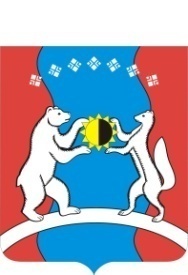     САХА ӨРӨСПҮҮБҮЛҮКЭТЭАЛДАН  ОРОЙУОНУНДЬОКУТААТТАРЫН СЭБИЭТЭ